応募用紙（持参・郵送用）郵送先 :〒860-0862 熊本市中央区黒髪 3-3-10 ※託児は講座開講日に満 1 歳になっているお子様から未就学児までが対象です。（途中からのお預かりができかねますので、 可能性がある場合は講座初回よりお申し込み手続きを行ってください。 講座途中に規定の年齢に達する場合はその月から託児が可能です。 事前にご相談ください）☎ 096-345-2550 （9：00 ～ 19：00）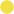 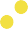 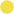 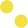 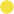 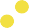 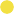 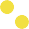 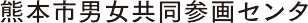 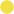 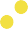 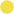 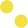 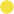 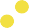 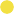 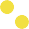 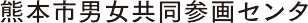 熊本市中央区黒髪 3－3－10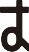 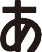 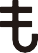 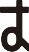 ※休館日 第 2･４月曜（祭日の場合は翌平日）、12/29 ～翌 1/3https://www.harmony-mimoza.org/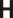 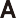 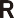 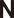 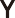 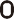 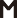 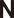 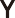 志望動機※１００文字以上。 できるだけ詳しくご記入くださいネ ッ ト環 境 ※感染症流行 ・ 荒天候などにより、 講座がオンライン開催になる場合があります●パソコンやタブレット類を使用し、 【ＺＯＯM】 を使って自宅等からの参加は可能ですか１. できる	２. できない	３. その他（	）●Wi-Fi 環境は近くにありますか１. 自宅にある	２. 自宅外に使用できる場所がある	３. ない